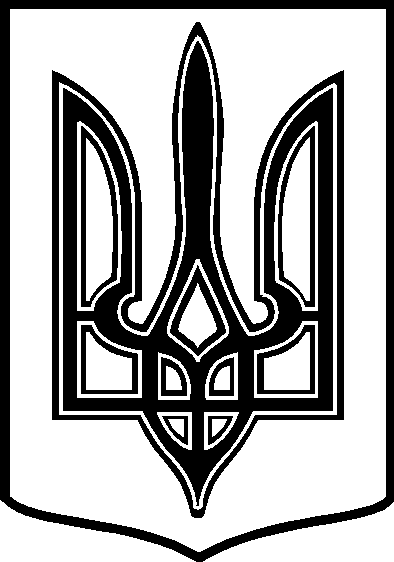 У К Р А Ї Н АТАРТАЦЬКА    СІЛЬСЬКА    РАДАЧЕЧЕЛЬНИЦЬКОГО  РАЙОНУ       ВІННИЦЬКОЇ    ОБЛАСТІРІШЕННЯ № 14409.02. 2017 року                                                                     12  сесія  7  скликанняс.ТартакПро встановлення доплати за престижність праці педагогічним працівникам ДНЗ « Ластівка»  .Заслухавши та обговоривши інформацію  Тартацького сільського голови  В.В.Демченка   , на виконання Постанови Кабінету Міністрів України № 373 від 23.03.2011 року  зі змінами внесеними  згідно Постанови , Кабінету Міністрів України № 88 від 25.03.2014 року , керуючись ст. 28 Закону України « Про місцеве самоврядування в Україні»,  сільська рада   В И Р І Ш И Л А :Встановити   педагогічним працівникам  Тартацького ДНЗ « Ластівка» - завідуючій , вихователю  доплату  за   престижність праці  в розмірі  5 % посадового окладу межах фонду оплати праці та економії  фонду оплати праці  з березня  місяця  2017 року.Бухгалтеру сільської ради   проводити відповідні  нарахування та виплати             згідно п.1 даного рішення .3. Контроль за виконанням даного рішення покласти на постійну комісію         з питань планування  фінансів та бюджету , соціального захисту населення ,           розвитку соціальної інфраструктури села ./ Голова комісії –  Ткач О.Ф. . /    СІЛЬСЬКИЙ  ГОЛОВА :                           В. В. ДЕМЧЕНКО